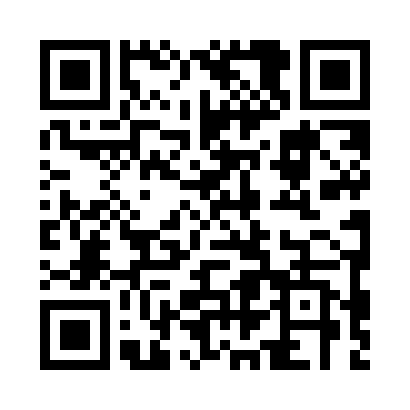 Prayer times for Alhoumont, BelgiumMon 1 Apr 2024 - Tue 30 Apr 2024High Latitude Method: Angle Based RulePrayer Calculation Method: Muslim World LeagueAsar Calculation Method: ShafiPrayer times provided by https://www.salahtimes.comDateDayFajrSunriseDhuhrAsrMaghribIsha1Mon5:187:131:405:148:099:572Tue5:157:101:405:158:119:593Wed5:137:081:405:168:1210:014Thu5:107:061:405:178:1410:035Fri5:077:041:395:178:1610:056Sat5:057:021:395:188:1710:077Sun5:027:001:395:198:1910:098Mon4:596:571:385:208:2010:119Tue4:566:551:385:208:2210:1410Wed4:546:531:385:218:2410:1611Thu4:516:511:385:228:2510:1812Fri4:486:491:375:238:2710:2013Sat4:456:471:375:238:2810:2214Sun4:426:451:375:248:3010:2515Mon4:396:431:375:258:3110:2716Tue4:376:411:365:268:3310:2917Wed4:346:391:365:268:3510:3218Thu4:316:371:365:278:3610:3419Fri4:286:351:365:288:3810:3620Sat4:256:331:365:288:3910:3921Sun4:226:311:355:298:4110:4122Mon4:196:291:355:308:4210:4423Tue4:166:271:355:308:4410:4624Wed4:136:251:355:318:4610:4925Thu4:106:231:355:328:4710:5126Fri4:076:211:345:328:4910:5427Sat4:046:191:345:338:5010:5628Sun4:016:171:345:348:5210:5929Mon3:586:161:345:348:5311:0230Tue3:556:141:345:358:5511:04